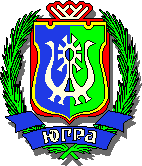 ДЕПАРТАМЕНТ ФИНАНСОВХАНТЫ-МАНСИЙСКОГО АВТОНОМНОГО ОКРУГА – ЮГРЫПРИКАЗ« 18 »      12       2017 г.			                 		                           № 30-нпг. Ханты-МансийскО внесении изменений в некоторые приказы Департамента финансов Ханты-Мансийского автономного округа – ЮгрыВ целях уточнения перечня объектов недвижимого имущества, в отношении которых налоговая база определяется как кадастровая стоимость, на 2017 год и на 2018 год п р и к а з ы в а ю:Внести в таблицу приложения к приказу Департамента финансов Ханты-Мансийского автономного округа – Югры от 30 ноября 2016 года № 133-о «Об утверждении перечня объектов недвижимого имущества, в отношении которых налоговая база определяется как кадастровая стоимость, на 2017 год» следующие изменения: исключить строки:1.1.1. 1555, 1556, 5037, 5052, 6737, 6759, 7963, 8285, 8294, 9398;6033;строки 2092; 2933; 7953, 9870 изложить в следующей редакции:Внести в таблицу приложения к приказу Департамента финансов Ханты-Мансийского автономного округа – Югры от 10 ноября 2017 года № 27-нп «Об утверждении перечня объектов недвижимого имущества, в отношении которых налоговая база определяется как кадастровая стоимость, на 2018 год» следующие изменения: исключить строки 1637, 1638, 2531, 5278, 6300, 7133, 8645, 9009, 9019, 10234; строки 4714, 8632, 10404, 10723 изложить в следующей редакции:Настоящий приказ вступает в силу со дня его официального опубликования.Установить, что:4.1. действие подпунктов 1.1.1, 1.2 пункта 1 настоящего приказа распространяется на правоотношения, возникшие с 1 января 2017 года;4.2. действие подпункта 1.1.2 пункта 1 настоящего приказа распространяется на правоотношения, возникшие с 1 сентября 2017 года.Направить настоящий приказ в Управление Федеральной налоговой службы по Ханты-Мансийскому автономному округу – Югре, разместить на официальном сайте Департамента финансов Ханты-Мансийского автономного округа – Югры в информационно-телекоммуникационной сети «Интернет».Директор Департамента финансов – заместитель Губернатора Ханты-Мансийского автономного округа – Югры            	     		 	                     В.А.ДюдинаВнесен в государственный реестр нормативных правовых актов исполнительных органов государственной власти Ханты-Мансийского автономного округа – Югры за № 3663 от 21.12.2017 г.«209286:07:0101008:2909Октябрьский районКрасноленинское нефтегазоконденсатное месторождение, Талинский лицензионный участок»;«293386:10:0000000:13292г Сургутул. 30 лет Победы7/1»;«795386:15:0000000:1100Г Пыть-Яхул. Солнечная5»;«987086:20:0000073:4031г Нефтеюганск13-й мкр657/1».«471486:10:0101115:664786:10:0101115:6647г Сургутг Сургутул. Игоря Киртбаяул. Игоря Киртбая99»;»;«8632863286:15:0000000:110086:15:0000000:1100г Пыть-Яхг Пыть-Яхул. Солнечнаяул. Солнечная55»;»;«104041040486:20:0000000:156486:20:0000000:1564г Нефтеюганскг Нефтеюганскул. Нефтяниковул. Нефтяников16/116/1»;»;«107231072386:20:0000073:403186:20:0000073:4031г Нефтеюганскг Нефтеюганск13-й мкр13-й мкр6657/157/1».».